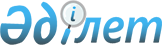 2012 жылға арналған қоғамдық жұмыстарды ұйымдастыру туралы
					
			Күшін жойған
			
			
		
					Оңтүстік Қазақстан облысы Ордабасы ауданды әкімдігінің 2011 жылғы 30 желтоқсандағы N 537 қаулысы. Оңтүстік Қазақстан облысы Ордабасы ауданының Әділет басқармасында 2012 жылғы 30 қаңтарда N 14-8-120 тіркелді. Қолданылу мерзімінің аяқталуына байланысты күші жойылды - (Оңтүстік Қазақстан облысы Ордабасы ауданы әкімі аппаратының 2013 жылғы 30 қаңтардағы № 324 хатымен)      Ескерту. Қолданылу мерзімінің аяқталуына байланысты күші жойылды - (Оңтүстік Қазақстан облысы Ордабасы ауданы әкімі аппаратының 30.01.2013 № 324 хатымен).

      Қазақстан Республикасының 2001 жылғы 23 қаңтардағы «Қазақстан Республикасындағы жергілікті мемлекеттік басқару және өзін-өзі басқару туралы» Заңының 31 бабына, Қазақстан Республикасының 2001 жылғы 23 қаңтардағы «Халықты жұмыспен қамту туралы» Заңының 20 бабына және Қазақстан Республикасы Үкiметiнiң 2001 жылғы 19 маусымдағы № 836 Қаулысымен бекiтiлген қоғамдық жұмыстарды ұйымдастыру мен қаржыландыру ережесiнiң 8-тармағына сәйкес аудан әкімдігі ҚАУЛЫ ЕТЕДІ:



      1. 2012 жылы қоғамдық жұмыстар жүргiзiлетiн ұйымдардың тiзбесi, қоғамдық жұмыстардың түрлерi, көлемi және олардың қаржыландырудың көздерi қосымшаға сәйкес бекiтiлсін.



      2. Қоғамдық жұмысқа қатысатын азаматтардың еңбекақысы айына тиісті қаржы жылына арналған республикалық бюджет туралы заңда белгіленген жалақының ең төменгі мөлшері көлемінде бекітілсін.



      3. Осы қаулының орындалуын бақылау аудан әкімінің орынбасары Қ.Төлебаевқа жүктелсін.



      4. Осы қаулы алғаш ресми жарияланғаннан кейiн күнтiзбелiк он күн өткен соң қолданысқа енгiзiледi.      Аудан әкімі:                               Ш.Кенжеев

      Ордабасы ауданы әкімдігінің

      2011 жылғы 30 желтоқсандағы

      № 537 қаулысына қосымша       2012 жылға арналған қоғамдық жұмыстарды ұсынатын ұйымдардың тізбесі, жұмыстардың түрлері және қаржыландыру көздері       Ескертпе: қоғамдық жұмыстардың нақты жағдайлары жұмыс берушімен және қоғамдық жұмысқа қатысатын азаматтың арасында жасалатын еңбек шартында көзделеді.
					© 2012. Қазақстан Республикасы Әділет министрлігінің «Қазақстан Республикасының Заңнама және құқықтық ақпарат институты» ШЖҚ РМК
				Р/сҰйымдардың атауыЖылына қоғамдық қызметкерлерге сұраныс, адамҚоғамдық жұмыстардың түрлері мен көлемдеріҚаржыландыру көздері1Ордабасы ауданы әкімдігінің «Ордабасы аудандық жұмыспен қамту және әлеуметтік бағдарламалар бөлімі» коммуналдық мемлекеттік мекемесі35Әлеуметтiк жәрдемақыларға құжаттарды ресiмдеу және компьютерлiк базаға мәлiметтердi енгiзу -1400 іс, құжаттарды тiгу – 700 іс, мұрағат құжаттарын өндеуге көмек көрсету – 500 ісАудандық бюджет2«Темірлан» мемлекеттік коммуналдық кәсіпорны98Көшелердi және аумақтарды қоқыстардан тазалау - 30000 шаршы метр, көшеттердi отырғызу - 400 дана, гүл отырғызатын жерлердi бөлшектеу - 2000 шаршы метр, дуалдарды ақтау - 5000 метр, дуалдарды жөндеу - 5000 шаршы метрАудандық бюджет3Ордабасы ауданы әкімдігінің «Ордабасы аудандық сәулет, құрылыс және қала құрылысы бөлімі» коммуналдық мемлекеттік мекемесі6Салынатын және күрделі, ағымды жөндеуден өтетін нысандардың құжаттарын рәсімдеуге көмектесу – 35 нысанАудандық бюджет4«Ордабасы аудандық ішкі істер бөлімі» мемлекеттік мекемесі25Ағымдағы құжаттармен жұмыс жасау – 1000 бет, факс жіберу – 300 бет, мәтіндерді басу және шығару – 400 бет, хаттарды жеткізу – 550 хат.Аудандық бюджет5Ордабасы ауданы әкімдігінің «Қажымұқан ауыл округі әкім аппараты» коммуналдық мемлекеттік мекемесі45Ағымдағы құжаттармен жұмыс жасау – 100 бет, факс жіберу – 110 бет, мәтіндерді басу және шығару – 200 бет, хаттарды жеткізу – 210 хат.Аудандық бюджет6Ордабасы ауданы әкімдігінің «Бадам ауыл округі әкім аппараты» коммуналдық мемлекеттік мекемесі45Ауылдық аймақтарды, көгалдандыру, ауылды көрiктендiру, қоқыстардан тазарту – 40000 шаршы метрАудандық бюджет7Ордабасы ауданы әкімдігінің «Қараспан ауыл округі әкім аппараты» коммуналдық мемлекеттік мекемесі45Ауылдық аймақтарды, көгалдандыру, ауылды көрiктендiру, қоқыстардан тазарту – 40000 шаршы метрАудандық бюджет8Ордабасы ауданы әкімдігінің «Төрткүл ауыл округі әкім аппараты» коммуналдық мемлекеттік мекемесі45Ауылдық аймақтарды, көгалдандыру, ауылды көрiктендiру, қоқыстардан тазарту– 40000 шаршы метрАудандық бюджет9Ордабасы ауданы әкімдігінің «Шұбарсу ауыл округі әкім аппараты» коммуналдық мемлекеттік мекемесі45Ауылдық аймақтарды, көгалдандыру, ауылды көрiктендiру, қоқыстардан тазарту– 40000 шаршы метрАудандық бюджет10Ордабасы ауданы әкімдігінің «Бөржар ауыл округі әкім аппараты» коммуналдық мемлекеттік мекемесі35Ауылдық аймақтарды, көгалдандыру, ауылды көрiктендiру, қоқыстардан тазарту– 35000 шаршы метрАудандық бюджет11Ордабасы ауданы әкімдігінің «Шұбар ауыл округі әкім аппараты» коммуналдық мемлекеттік мекемесі35Ауылдық аймақтарды, көгалдандыру, ауылды көрiктендiру, қоқыстардан тазарту– 35000 шаршы метрАудандық бюджет12Ордабасы ауданы әкімдігінің «Қарақұм ауыл округі әкім аппараты» коммуналдық мемлекеттік мекемесі28Ауылдық аймақтарды, көгалдандыру, ауылды көрiктендiру, қоқыстардан тазарту– 30000 шаршы метрАудандық бюджет13Ордабасы ауданы әкімдігінің «Жеңіс ауыл округі әкім аппараты» коммуналдық мемлекеттік мекемесі25Ауылдық аймақтарды, көгалдандыру, ауылды көрiктендiру, қоқыстардан тазарту– 30000 шаршы метрАудандық бюджет14Ордабасы ауданы әкімдігінің «Бөген ауыл округі әкім аппараты» коммуналдық мемлекеттік мекемесі25Ауылдық аймақтарды, көгалдандыру, ауылды көрiктендiру, қоқыстардан тазарту– 30000 шаршы метрАудандық бюджет15«Нұр-Отан» Халықтық Демократиялық партиясы» қоғамдық бiрлестiгi Ордабасы аудандық филиалы8Құжаттарды дайындауға көмек көрсету – 300 іс, азаматтардан түскен арыз және үндеулер бойынша курьерлiк жұмыс жасау – 200 хатАудандық бюджет16«Ордабасы аудандық Әділет басқармасы» мемлекеттік мекемесі5Құжаттарды дайындауға көмек көрсету – 500 ісАудандық бюджетБарлығы550